Nomenclature & figurés de nomenclature :Les États indépendants et souverainsLes États fédérés des États-Unis d’AmériqueLes provinces ou États fédérés du Canada et du Mexique riverains du territoire étatsunien.Les grands ensembles du territoire : relief, aires métropolitaines, conurbations majeures et grands ensembles géoéconomiquesLes principales métropoles (Canada, États-Unis, Mexique)Les océans, mers et ensembles maritimes majeurs. Les principaux cours d’eau : fleuves et rivières majeures. La mégalopole américaine, de Boston à Washington, connue sous le surnom de « BOSWASH »Une région transfrontalière polycentrique : la frontière américano-mexicaine, la « MEXAMERIQUE »Les principales conurbations transfrontalières, situées sur les frontières littorales des États-Unis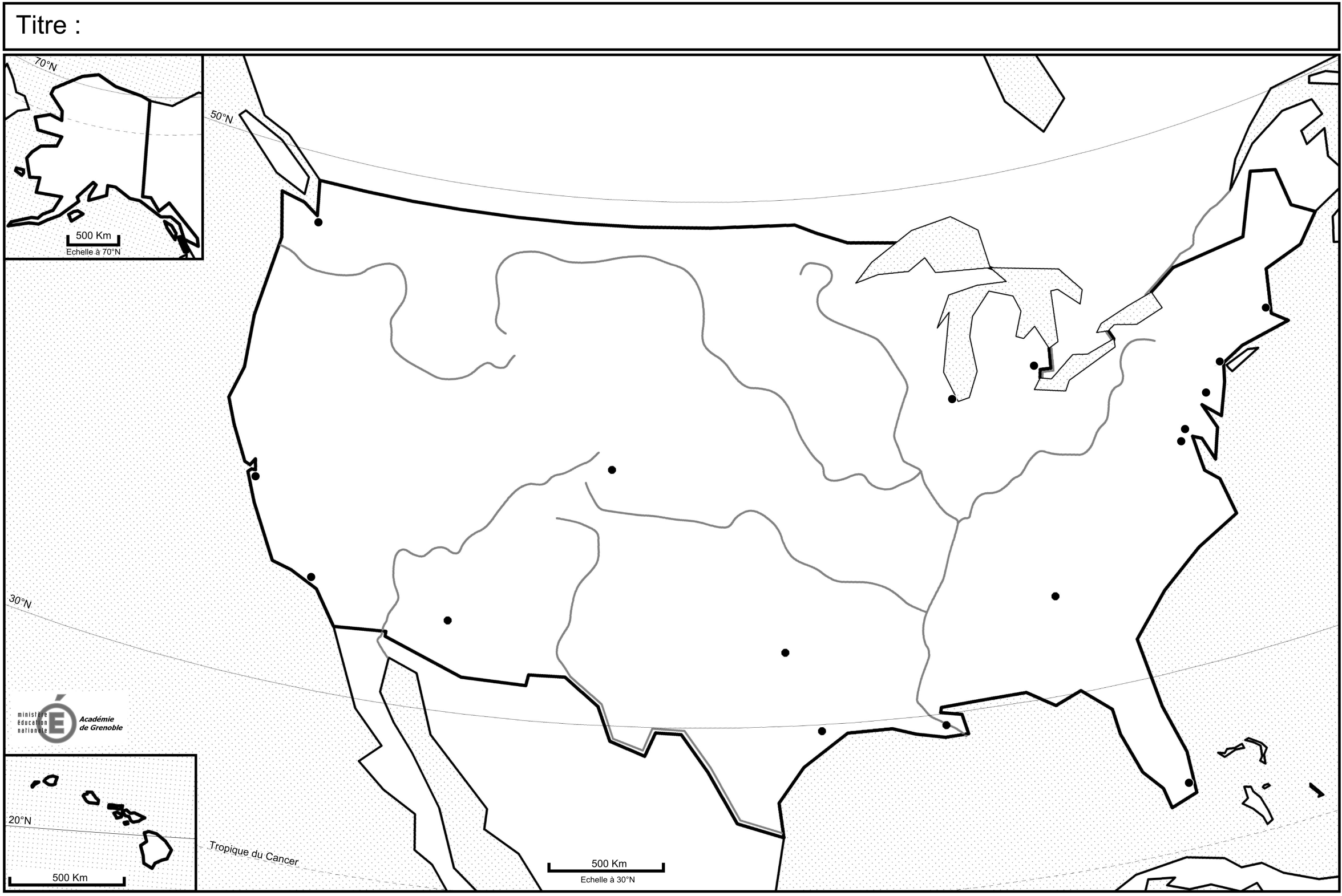 